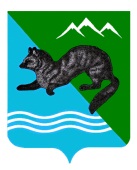 РАСПОРЯЖЕНИЕАДМИНИСТРАЦИИ  СОБОЛЕВСКОГО МУНИЦИПАЛЬНОГО РАЙОНА КАМЧАТСКОГО КРАЯ12 августа  2024                                с. Соболево                                № 623-рОб утверждении должностных инструкций начальников отделов                                              в составе комитета по ТЭК, ЖКХ администрации Соболевского муниципального района Камчатского края        На  основании решения Думы Соболевского муниципального района от 28.04.2023г. № 171 «Об утверждении структуры администрации Соболевского муниципального района»,  Положения о комитете по ТЭК,ЖКХ администрации Соболевского муниципального района, утвержденного постановлением администрации Соболевского муниципального района от 06.09.2023 №218            1.Утвердить должностную инструкцию начальника отдела по вопросам ТЭК, ЖКХ  в составе комитета по ТЭК, ЖКХ администрации Соболевского муниципального района Камчатского края согласно приложению  1 к настоящему распоряжению.             2. Утвердить должностную инструкцию начальника отдела по вопросам благоустройства, транспорта и дорожного строительства в составе комитета по ТЭК, ЖКХ в составе комитета по ТЭК, ЖКХ администрации Соболевского муниципального района Камчатского края согласно приложению  2 к настоящему распоряжению.            3.Управлению делами администрации Соболевского муниципального района разместить  настоящее распоряжение на официальном сайте Соболевского муниципального района Камчатского края в информационно-телекоммуникационной сети Интернет.           4. Контроль по  исполнению настоящего распоряжения возложить на  заместителя главы администрации Соболевского муниципального района, руководителя комитета по ТЭК,ЖКХ.Глава Соболевского муниципального района                             А.В. ВоровскийПриложение 1к распоряжению администрации Соболевского муниципального районаот 12.08.2024 №623-рДОЛЖНОСТНАЯ ИНСТРУКЦИЯначальника отдела по вопросам ТЭК, ЖКХ  в составе комитета по ТЭК, ЖКХ                                                          1. Общие положения1.1. Должность начальник отдела по вопросам ТЭК, ЖКХ  в составе комитета по ТЭК, ЖКХ является должностью муниципальной службы.1.2. Должность начальника отдела по вопросам ТЭК, ЖКХ  в составе комитета по ТЭК, ЖКХ относится к главной группе должностей (пункт 4 подраздела 2 раздела I Реестра муниципальных должностей и должностей муниципальной службы в Соболевском муниципальном районе и нормативов должностных окладов).1.3. Область профессиональной служебной деятельности (далее – область деятельности), в соответствии с которой муниципальный служащий исполняет должностные обязанности: организация строительства и содержания муниципального жилищного фонда; осуществление муниципального жилищного контроля; организация электроснабжения, тепло- и газоснабжений населения, снабжения населения топливом; реализация государственной политики, нормативное правовое регулирование в области энергосбережения и повышения энергетической эффективности.1.4. Вид профессиональной служебной деятельности (далее – вид деятельности), в соответствии с которым муниципальный служащий исполняет должностные обязанности: реализация муниципальных полномочий в области организации строительства и содержания муниципального жилищного фонда; осуществления муниципального жилищного контроля; организации электроснабжения, тепло- и газоснабжений населения, снабжения населения топливом; реализации государственной политики, нормативного правового регулирования в области энергосбережения и повышения энергетической эффективности.1.5. Цель исполнения должностных обязанностей муниципального служащего, замещающего должность начальника отдела по вопросам ТЭК, ЖКХ  в составе комитета по ТЭК, ЖКХ: осуществление муниципальных и переданных отдельных государственных полномочий в области  организации строительства и содержания муниципального жилищного фонда; осуществления муниципального жилищного контроля; организации электроснабжения, тепло- и газоснабжений населения, снабжения населения топливом; реализации государственной политики, нормативного правового регулирования в области энергосбережения и повышения энергетической эффективности.1.6. Основные задачи, на реализацию которых ориентировано исполнение должностных обязанностей начальника отдела по вопросам ТЭК, ЖКХ  в составе комитета по ТЭК, ЖКХ: решение вопросов, указанных в пункте 4 настоящей инструкции.1.7. Начальник отдела по вопросам ТЭК, ЖКХ  в составе комитета по ТЭК, ЖКХ  назначается на должность и освобождается от должности на основании распоряжения администрации Соболевского муниципального района.1.8. Начальника отдела по вопросам ТЭК, ЖКХ  в составе комитета по ТЭК, ЖКХ  непосредственно подчинен Заместителю главы администрации Соболевского муниципального района, руководителю комитета по ТЭК, ЖКХ.         1.9. В случае служебной необходимости начальник отдела по вопросам  ТЭК, ЖКХ  в составе комитета по ТЭК, ЖКХ может временно замещать Заместителя главы администрации Соболевского муниципального района, руководителя комитета по ТЭК, ЖКХ, на основании распоряжения администрации Соболевского муниципального района.2. Квалификационные требования2. Для замещения должности начальника отдела по вопросам ТЭК, ЖКХ  в составе комитета по ТЭК, ЖКХ устанавливаются квалификационные требования, включающие базовые и функциональные квалификационные требования.2.1. Базовые квалификационные требования:2.1.1. Муниципальный служащий, замещающий должность начальника отдела по вопросам ТЭК, ЖКХ  в составе комитета по ТЭК, ЖКХ, должен иметь высшее профессиональное образование не ниже уровня специалитета или магистратуры;2.1.2.  Для замещения должности начальника отдела по вопросам ТЭК, ЖКХ  в составе комитета по ТЭК, ЖКХ  в соответствии с Положением Соболевского муниципального района от 07.08.№139 «О муниципальной службе в Соболевском муниципальном районе Камчатского края» установлено требование о наличие не менее двух лет стажа муниципальной службы (государственной службы) или стажа работы по специальности, направлению подготовки, а для лиц, имеющих дипломы специалиста или магистра с отличием, в течение трех лет со дня выдачи диплома - не менее одного года стажа муниципальной службы (государственной службы) или стажа работы по специальности, направлению подготовки.2.1.3. Начальник отдела по вопросам ТЭК, ЖКХ  в составе комитета по ТЭК, ЖКХ должен обладать следующими базовыми знаниями:1) знанием государственного языка Российской Федерации (русского языка);2) правовыми знаниями основ: а) Конституции Российской Федерации;б) Федерального закона от 6 октября 2003 г. № 131-ФЗ «Об общих принципах организации местного самоуправления в Российской Федерации»;в)  Федерального закона от 2 марта 2007 г. № 25-ФЗ «О муниципальной службе в Российской Федерации»;г) Закона Камчатского края от 04.05.2008 №58 «О муниципальной службе в Камчатском крае»;д) Положения Соболевского муниципального района от 07.08.№139 «О муниципальной службе в Соболевском муниципальном районе Камчатского края»;е)  Устава Камчатского края;ё) Устава Соболевского муниципального района;    ж) Кодекса  этики  и служебного поведения муниципальных служащих  Соболевского муниципального района ;        3) Правил  внутреннего трудового распорядка Администрации Соболевского муниципального района ;и) законодательства о противодействии коррупции;2.1.4. Начальник  отдела по вопросам ТЭК, ЖКХ  в составе комитета по ТЭК, ЖКХ  должен обладать следующими базовыми умениями: 1)подготовки проектов муниципальных правовых актов;2)выполнения поручений вышестоящего руководства;3)оперативного принятия и реализации управленческих решений;4)взаимодействия с государственными органами, органами местного самоуправления и иными организациями;5)квалифицированного планирования работы; 6)анализа и прогнозирования деятельности в порученной сфере;7)подготовки информационно-аналитических материалов;8)владения компьютерной и другой оргтехникой, а также необходимым программным обеспечением;9)работы в государственных информационных системах, электронных базах данных по своему направлению деятельности.2.2. Муниципальный служащий, замещающий должность начальника отдела по вопросам ТЭК, ЖКХ  в составе комитета по ТЭК, ЖКХ  должен соответствовать следующим функциональным квалификационным требованиям.2.2.1. Начальник отдела по вопросам ТЭК, ЖКХ  в составе комитета по ТЭК, ЖКХ , должен иметь высшее профессиональное образование по специальности, направлению «Жилищное хозяйство и коммунальная инфраструктура», «Теплоэнергетика и теплотехника», «Энергетическое машиностроение», «Строительство», «Промышленная теплоэнергетика».2.2.2. Начальник отдела по вопросам ТЭК, ЖКХ  в составе комитета по ТЭК, ЖКХ  должен обладать следующими знаниями в области законодательства Российской Федерации, знаниями муниципальных правовых актов и иными знаниями, которые необходимы для исполнения должностных обязанностей в соответствующей области деятельности и по виду деятельности: - Федеральный закон от 6 октября 2003 г. № 131-ФЗ «Об общих принципах организации местного самоуправления в Российской Федерации»;- Федеральный закон Российской Федерации от 2 марта 2007 г. № 25-ФЗ «О муниципальной службе в Российской Федерации»;- Федеральный закон от 27 июля 2006 г. № 149 «Об информации, информационных технологиях и защите информации»;-  Федеральный закон от 27 июля 2006 г. № 152-ФЗ «О персональных данных»;- Федеральный закон от 2 мая 2006 г. № 59-ФЗ «О порядке рассмотрения обращений граждан Российской Федерации»;- Федеральный закон от 27 июля 2006 г. № 152-ФЗ «О персональных данных»;- Гражданский кодекс Российской Федерации;- Градостроительный кодекс Российской Федерации;- Земельный кодекс Российской Федерации;- Гражданский кодекс Российской Федерации;- Кодекс Российской Федерации об административных правонарушениях;- Жилищный кодекс Российской Федерации;- Федеральный закон от 31 марта 1999 г. № 69-ФЗ «О газоснабжении в Российской Федерации»;- Федеральный закон от 27 июля 2010 г. № 190-ФЗ «О теплоснабжении»;- Федеральный закон от 7 декабря 2011 г. № 416-ФЗ «О водоснабжении и водоотведении»;- Федеральный закон от 25 июня 2002 г. № 73-ФЗ «Об объектах культурного наследия (памятниках истории и культуры) народов Российской Федерации»;- Федеральный закон от 30 декабря 2004 г. № 210-ФЗ «Об основах регулирования тарифов организаций коммунального комплекса»;- Постановление Правительства Российской Федерации от 21 января 2006 г. № 25 «Об утверждении правил пользования жилыми помещениями»;- Постановление Правительства Российской Федерации от 6 мая 2011 г. № 354 «О предоставлении коммунальных услуг собственникам и пользователямпомещений в многоквартирных домах и жилых домов»;- Постановление Правительства Российской Федерации от 29 декабря 2011 г. № 1178 «О ценообразовании в области регулируемых цен (тарифов) в электроэнергетике»;- Постановление Правительства Российской Федерации от 29 октября 2014 г. № 1115 «Об осуществлении мониторинга использования жилищного фонда и обеспечения его сохранности».- Постановление Правительства Российской Федерации от 6 мая 2011 г. № 354 «О предоставлении коммунальных услуг собственникам и пользователям помещений в многоквартирных домах и жилых домов»;- Постановление Правительства Российской Федерации от 22 февраля 2012 г. № 154 «О требованиях к схемам теплоснабжения, порядку их разработки и утверждения».2.2.3. Начальник отдела по вопросам ТЭК, ЖКХ  в составе комитета по ТЭК, ЖКХ  должен обладать следующими умениями, которые необходимы для исполнения должностных обязанностей в соответствующей области деятельности и по виду деятельности: 1) руководить подчиненными, эффективно планировать работу и контролировать ее выполнение;      2) распределять обязанности между сотрудниками отдела;      3) оперативно принимать и реализовывать управленческие решения;      4) вести деловые переговоры с представителями государственных органов, органов местного самоуправления;      5) соблюдать этику делового общения при взаимодействии с гражданами;      6)  разрешать конфликты;      7) работать на компьютере, в том числе в сети «Интернет»;       8) работать в информационно-правовых системах.3. Должностные обязанностиИсходя из задач и функций, определенных Положением об отделе по вопросам ТЭК, ЖКХ в составе комитета по ТЭК, ЖКХ администрации Соболевского муниципального района, на начальника отдела по вопросам ТЭК, ЖКХ в составе комитета по ТЭК, ЖКХ возлагаются следующие должностные обязанности:3.1. Соблюдать ограничения, не нарушать запреты, которые установлены Федеральным законом от 2 марта 2007 г. № 25-ФЗ «О муниципальной службе в Российской Федерации» и другими федеральными законами;3.2. Исполнять основные обязанности, предусмотренные Федеральным законом от 2 марта 2007 г. № 25-ФЗ «О муниципальной службе в Российской Федерации»;3.3. И иные нормативные правовые акты( в соответствии с областью и видом деятельности);3.4. Точно и в срок выполнять поручения своего руководителя;3.5. Соблюдать правила делопроизводства, в том числе надлежащим образом учитывать и хранить полученные на исполнение документы и материалы, своевременно сдавать их ответственному за делопроизводство, в том числе при уходе в отпуск, убытии в командировку, в случае болезни или оставления должности;3.6. Соблюдать установленный служебный распорядок, Кодекс этики и служебного поведения муниципальных служащих, правила содержания служебных помещений и правила пожарной безопасности;3.7. Беречь и рационально использовать имущество, предоставленное для исполнения должностных обязанностей, а также не использовать это имущество в целях получения доходов или иной личной выгоды;3.8. Сообщать представителю нанимателя (работодателю) о личной заинтересованности при исполнении должностных обязанностей, которая может привести к конфликту интересов, принимать меры по предотвращению такого конфликта;3.9. Уведомлять представителя нанимателя (работодателя), органы прокуратуры или другие государственные органы обо всех случаях обращения к нему каких-либо лиц в целях склонения его к совершению коррупционных правонарушений;3.10. Осуществлять разработку, реализацию, корректировку муниципальных программ в сфере жилищно-коммунального хозяйства, энергосбережения, развития инженерной инфраструктуры, в том числе формирование отчетности о ходе выполнения муниципальных программ, обеспечение доступа к информации о деятельности Комитета.3.11. Принимать участие в реализации районных, краевых и федеральных программ в сфере жилищно-коммунального хозяйства и контроль за выполнением мероприятий, подготовку отчетов по выполненным мероприятиям, в том числе реализации федеральных и национальных проектов, проведение общественных слушаний с целю реализации таких проектов на территории Соболевского муниципального района.3.12. Организовывать размещение информации, предусмотренной законодательством Российской Федерации о деятельности органов местного самоуправления Соболевского муниципального района по вопросам жилищно-коммунального хозяйства в средствах массовой информации и на официальном сайте администрации Соболевского муниципального района в сети Интернет.3.13. Обеспечивать подготовку отчетов и информации по запросам органов государственной власти, органов местного самоуправления и прокуратуры по вопросам жилищно-коммунального хозяйства.3.14. Принимать участие в подготовке для проведения личного приема граждан, проводимого главой администрации Соболевского муниципального района, в том числе в общероссийский день приема граждан.3.15. Проводить мониторинг и сбор информации для подготовки отчетов в установленном порядке по направлениям, относящимся к компетенции Отдела.3.16. Принимать участие в разработке и согласовании технических заданий с целью заключения муниципальных контрактов сфере ЖКХ в соответствии с законодательством Российской Федерации о контрактной системе, в том числе участие в согласовании актов и объемов выполненных работ по муниципальным контрактам, заключенным администрацией Соболевского муниципального района по направлениям, относящимся к компетенции Отдела.3.17. Принимать участие в организации предоставления муниципальных услуг, закрепленных за Отделом.3.18. Принимать участие в рассмотрении жалоб, заявлений и обращений, подготовка ответов, принятие по ним мер в рамках компетенции Отдела.3.19. В части обеспечения исполнения полномочий в сфере жилищных отношений осуществляет:1) организацию принятия в установленном порядке решений администрацией Соболевского муниципального района о переводе жилых помещений в нежилые помещения и нежилых помещений в жилые помещения;2) осуществление муниципального жилищного контроля;3) участие в вопросе согласования переустройства и перепланировки помещений в многоквартирном доме;4) организацию проведения процедуры открытых конкурсов по отбору управляющих организаций для управления многоквартирными домами на территории Соболевского сельского поселения; 5) организацию формирования и ведение перечня многоквартирным домом на территории Соболевского сельского поселения и межселенной территории Соболевского муниципального района, в отношении которого собственниками помещений в многоквартирном доме не выбран способ управления таким домом или выбранный способ управления не реализован, не определена управляющая организация;6) организацию деятельности администрации Соболевского муниципального района по вопросам капитального ремонта общего имущества в многоквартирных домах, расположенных на территории Соболевского сельского поселения и межселенной территории Соболевского муниципального района, в том числе, актуализацию сведений о потребности в капитальном ремонте, организацию проведения общих собраний собственников помещений МКД по вопросам капитального ремонта, обеспечение в его финансирования в соответствии с действующим федеральным и областным законодательством; 7) организацию обследования жилых помещений инвалидов и общего имущества в многоквартирных домах, в которых проживают инвалиды, входящих в состав муниципального жилищного фонда, а также частного жилищного фонда, в целях их приспособления с учетом потребностей инвалидов и обеспечения условий их доступности для инвалидов.  3.20. В части обеспечения исполнения полномочий в сфере теплоснабжения осуществляет:1) организацию в границах Соболевского сельского поселения и межселенной территории Соболевского муниципального района обеспечения надежного теплоснабжения потребителей на территории Соболевского муниципального района, в том числе принятие мер по организации обеспечения теплоснабжения потребителей в случае неисполнения теплоснабжающими организациями или теплосетевыми организациями своих обязательств либо отказа указанных организаций от исполнения своих обязательств;2) контроль за ходом подготовки объектов жилищно-коммунального хозяйства и топливно-энергетического комплекса к работе в зимних условиях, а также за бесперебойной работой и устойчивым функционированием объектов жилищно-коммунального хозяйства;3) организацию утверждения схем теплоснабжения, в том числе присвоение статуса единой теплоснабжающей организации;4) организацию согласования инвестиционных программ организаций, осуществляющих регулируемые виды деятельности в сфере теплоснабжения, за исключением таких программ, которые согласовываются в соответствии с законодательством Российской Федерации об электроэнергетике;5) организацию рассмотрения обращений потребителей по вопросам надежности теплоснабжения в порядке, установленном правилами организации теплоснабжения, утвержденными Правительством Российской Федерации.3.21. В части обеспечения исполнения полномочий в сфере водоснабжения, водоотведения осуществляет:1) организацию в границах Соболевского сельского поселения и межселенной территории Соболевского муниципального района водоснабжения населения, в том числе принятие мер по организации водоснабжения населения и (или) водоотведения в случае невозможности исполнения организациями, осуществляющими горячее водоснабжение, холодное водоснабжение и (или) водоотведение, своих обязательств либо в случае отказа указанных организаций от исполнения своих обязательств;2) организацию работы по определению для централизованной системы холодного водоснабжения и (или) водоотведения Соболевского сельского поселения гарантирующей организации;3) подготовку решений с целью согласования вывода объектов централизованных систем горячего водоснабжения, холодного водоснабжения и (или) водоотведения в ремонт и из эксплуатации;4) организацию разработки и утверждения схем водоснабжения и водоотведения на территории Соболевского сельского поселения;5) рассмотрение и подготовка предложений для организации согласование инвестиционных программ, в том числе утверждения технических заданий на разработку таких программ;2.13. В части осуществления полномочий в сфере энергосбережения и повышения энергетической эффективности обеспечивает:1) организацию осуществления полномочий в области энергосбережения и повышения энергетической эффективности, отнесенных федеральным законодательствам к полномочиям органов местного самоуправления;2) координацию и контроль мероприятий по энергосбережению и повышению энергетической эффективности и контроль за их проведением в организациях коммунального комплекса, управляющих организациях, муниципальных учреждениях, муниципальных унитарных предприятий;3) информационное обеспечение мероприятий по энергосбережению и повышению энергетической эффективности, определенных в качестве обязательных законами Российской Федерации и иными нормативными правовыми актами Российской Федерации.3.22. Иные функции, отнесенные к полномочиям органов местного самоуправления в сфере жилищно-коммунального хозяйства Конституцией Российской Федерации, федеральными законами, законами Камчатского края и иными нормативно-правовыми актами.4. ПраваНаряду с основными правами, которые определены статьей 11 Федерального закона от 2 марта 2007 г. № 25-ФЗ «О муниципальной службе в Российской Федерации» начальник отдела по вопросам ТЭК, ЖКХ  в составе комитета по ТЭК, ЖКХ имеет право:4.1. Запрашивать от должностных лиц федеральных органов государственной власти и их территориальных органов, органов государственной власти субъекта Российской Федерации, иных государственных органов, органов местного самоуправления, организаций и получать в установленном порядке документы и информацию, необходимые для выполнения своих должностных обязанностей;4.2. Привлекать в установленном порядке для подготовки проектов документов, разработки и осуществления мероприятий, проводимых отделом по вопросам ТЭК, ЖКХ  в составе комитета по ТЭК, ЖКХ, работников структурных подразделений администрации Соболевского муниципального района;4.3. Принимать в установленном порядке участие в мероприятиях (совещаниях, конференциях, семинарах), содержание которых соответствует области деятельности и виду деятельности;4.4. И т.д. (например, право самостоятельного принятия решений, визирования определенных видов документов, контроля за оформлением документов, работой подчиненных, за соблюдением трудовой дисциплины и т.п.).5. ОтветственностьНачальник отдела по вопросам ТЭК, ЖКХ  в составе комитета по ТЭК, ЖКХ несет установленную законодательством ответственность:5.1. За неисполнение или ненадлежащее исполнение своих должностных обязанностей в пределах, определенных трудовым законодательством Российской Федерации, законодательством о муниципальной службе;5.2. За правонарушения, совершенные в процессе осуществления своей деятельности в пределах, определенных административным, уголовным и гражданским законодательством Российской Федерации;5.3. За причинение материального ущерба в пределах, определенных трудовым и гражданским законодательством Российской Федерации.6. Перечень вопросов, по которым муниципальный служащий вправе или обязан  самостоятельно принимать   управленческие и иные решения    14. В  соответствии   с   замещаемой  должностью муниципальной службы и  впределах  должностных  обязанностей,  установленных  настоящей  должностнойинструкцией, начальник отдела по вопросам ТЭК, ЖКХ  в составе комитета по ТЭК, ЖКХ вправе принимать или принимает  решение по вопросам: 1) в установленном порядке запрашивает от отраслевых (функциональных) органов, структурных подразделений Администрации Соболевского муниципального района информацию, необходимую для исполнения должностных обязанностей.2) по поручению Главы Соболевского муниципального района принимает участие в работе создаваемых органами местного самоуправления Соболевского муниципального района коллегиальных, совещательных органов (комиссий, рабочих групп и т.п.).7. Перечень вопросов, по которым    муниципальный служащий вправе или обязан   участвовать при подготовке проектов     нормативных правовых актов и (или) проектов   управленческих и иных решений    15. В    пределах     должностных    обязанностей,   установленных   настоящейдолжностной инструкцией, начальник отдела по вопросам ТЭК, ЖКХ  в составе комитета по ТЭК, ЖКХ вправе принимать или  принимает  участие  в  подготовке  нормативных  правовых актов и (или) проектов управленческих и иных решений по вопросам: организации строительства и содержания муниципального жилищного фонда; осуществления муниципального жилищного контроля; организации электроснабжения, тепло- и газоснабжений населения, снабжения населения топливом; реализации государственной политики, нормативном правовом регулировании в области энергосбережения и повышения энергетической эффективности8. Сроки и процедуры подготовки, рассмотрения   проектов нормативных правовых актов и (или)  проектов управленческих и иных решений, порядок  согласования и принятия проектов нормативных  правовых актов и (или) проектов     управленческих и иных решений    16. Сроки  и  процедуры  подготовки,     рассмотрения  проектов  нормативныхправовых   актов   и   (или)   проектов   управленческих  и иных решений, порядоксогласования    и  принятия   нормативных   правовых   актов   и   (или)   проектовуправленческих  и  иных решений, определяются в соответствии с нормативнымиправовыми актами органов местного самоуправления Соболевского муниципального района.     Муниципальный  служащий  несет  ответственность  за     соблюдение сроков ипроцедуры подготовки, согласования и принятия проектов нормативных правовых актов и (или) проектов управленческих и иных решений.9. Порядок взаимодействия муниципального служащего в связи   с исполнением должностных обязанностей    17. Служебное взаимодействие начальник отдела по вопросам ТЭК, ЖКХ  в составе комитета по ТЭК, ЖКХ в    связи с исполнением должностных обязанностей предусматривает взаимодействие с: 1) федеральными государственными органами, территориальными органами федеральных органов исполнительной власти; 2) государственными органами Камчатского края; 3) органами местного самоуправления и должностными лицами местного самоуправления;4) организациями, средствами массовой информации и гражданами.10. Показатели эффективности и результативности профессиональной деятельности муниципального служащего    18. Показатели     эффективности     и     результативности      профессиональной служебной деятельности начальника отдела по вопросам ТЭК, ЖКХ  в составе комитета по ТЭК, ЖКХ определяются в порядке, установленном законодательством Российской Федерации.    19. Профессиональная служебная деятельность начальника отдела по вопросам ТЭК, ЖКХ  в составе комитета по ТЭК, ЖКХ оценивается      на   основе  определения  его      соответствия  квалификационным требованиям   по   замещаемой  должности  муниципальной службы, его участия в решении   поставленных   перед   Администрацией   Соболевского муниципального района   задач,  сложности выполняемой  им работы, ее эффективности и результативности, в соответствии с   методикой  определения  показателей  эффективности  и  результативности профессиональной    служебной    деятельности    муниципальных    служащих, утверждаемой в установленном порядке.Руководитель комитета по ТЭК, ЖКХ администрации Соболевского муниципального района________________            _______________          ______________________        Дата                               Личная подпись           Расшифровка подписиНачальник отдела по вопросам ТЭК, ЖКХ  в составе комитета по ТЭК, ЖКХ________________            _______________          ______________________                          Дата                                                     Личная подпись                                       Расшифровка подписи       С должностной    инструкцией ознакомлен(а)  ________________   _____________________                                                                                                     (подпись)                                      (расшифровка подписи)                                                  "____" __________ 20__ г.    Второй экземпляр получил(а)    на руки                    ________________ "____" ____________ 20__ г.                                                                                    (подпись)ЛИСТ ОЗНАКОМЛЕНИЯмуниципального служащего с должностной инструкцией___________________________________________________(наименование должности муниципальной службы)___________________________________________________(наименование структурного, отраслевого подразделения)Приложение 2к распоряжению администрации Соболевского муниципального районаот 12.08.2024 №623-рДОЛЖНОСТНАЯ ИНСТРУКЦИЯначальника отдела по вопросам благоустройства, транспорта и дорожного строительства в составе комитета по ТЭК, ЖКХ1. Общие положения1.1. Должность начальник отдела по вопросам благоустройства, транспорта и дорожного строительства в составе комитета по ТЭК, ЖКХ является должностью муниципальной службы.1.2. Должность начальника отдела по вопросам благоустройства, транспорта и дорожного строительства в составе комитета по ТЭК, ЖКХ относится к главной группе должностей (пункт 4 подраздела 2 раздела I Реестра муниципальных должностей и должностей муниципальной службы в Соболевском муниципальном районе и нормативов должностных окладов).1.3. Область профессиональной служебной деятельности (далее – область деятельности), в соответствии с которой муниципальный служащий исполняет должностные обязанности: организация утилизации и переработки бытовых и промышленных отходов; организации сбора и вывоза бытовых отходов и мусора; организация мероприятий по охране окружающей среды; обеспечение безопасности дорожного движения; осуществление дорожной деятельности в отношении автомобильных дорог местного значения; осуществление муниципального контроля за сохранностью автомобильных дорог местного значения; осуществление муниципального контроля за соблюдением условий организации регулярных перевозок на территории муниципального образования; развитие инфраструктуры и организация транспортного обслуживания населения в границах муниципального образования. 1.4. Вид профессиональной служебной деятельности (далее – вид деятельности), в соответствии с которым муниципальный служащий исполняет должностные обязанности: реализация муниципальных полномочий в области организации утилизации и переработки бытовых и промышленных отходов; организации сбора и вывоза бытовых отходов и мусора; организации мероприятий по охране окружающей среды; обеспечении безопасности дорожного движения; осуществлении дорожной деятельности в отношении автомобильных дорог местного значения; осуществлении муниципального контроля за сохранностью автомобильных дорог местного значения; осуществлении муниципального контроля за соблюдением условий организации регулярных перевозок на территории муниципального образования; развитии инфраструктуры и организация транспортного обслуживания населения в границах муниципального образования.1.5. Цель исполнения должностных обязанностей муниципального служащего, замещающего должность начальника отдела по вопросам благоустройства, транспорта и дорожного строительства в составе комитета по ТЭК, ЖКХ: осуществление муниципальных и переданных отдельных государственных полномочий в области организации утилизации и переработки бытовых и промышленных отходов; организации сбора и вывоза бытовых отходов и мусора; организации мероприятий по охране окружающей среды; обеспечении безопасности дорожного движения; осуществлении дорожной деятельности в отношении автомобильных дорог местного значения; осуществлении муниципального контроля за сохранностью автомобильных дорог местного значения; осуществлении муниципального контроля за соблюдением условий организации регулярных перевозок на территории муниципального образования; развитии инфраструктуры и организация транспортного обслуживания населения в границах муниципального образования.1.6. Основные задачи, на реализацию которых ориентировано исполнение должностных обязанностей начальника отдела по вопросам благоустройства, транспорта и дорожного строительства в составе комитета по ТЭК, ЖКХ: решение вопросов, указанных в пункте 4 настоящей инструкции.1.7. Начальник отдела по вопросам благоустройства, транспорта и дорожного строительства в составе комитета по ТЭК, ЖКХ назначается на должность и освобождается от должности на основании распоряжения администрации Соболевского муниципального района.1.8. Начальник отдела по вопросам благоустройства, транспорта и дорожного строительства в составе комитета по ТЭК, ЖКХ  непосредственно подчинен Заместителю главы администрации Соболевского муниципального района, руководителю комитета по ТЭК, ЖКХ.1.9. В случае служебной необходимости начальник отдела по вопросам благоустройства, транспорта и дорожного строительства в составе комитета по ТЭК, ЖКХ может временно замещать Заместителя главы администрации Соболевского муниципального района, руководителя комитета по ТЭК, ЖКХ, на основании распоряжения администрации Соболевского муниципального района.2. Квалификационные требования2. Для замещения должности начальника отдела по вопросам благоустройства, транспорта и дорожного строительства в составе комитета по ТЭК, ЖКХ устанавливаются квалификационные требования, включающие базовые и функциональные квалификационные требования.2.1. Базовые квалификационные требования:2.1.1. Муниципальный служащий, замещающий должность начальника отдела по вопросам благоустройства, транспорта и дорожного строительства в составе комитета по ТЭК, ЖКХ, должен иметь высшее профессиональное образование не ниже уровня специалитета или магистратуры;2.1.2. Для замещения должности начальника отдела по вопросам благоустройства, транспорта и дорожного строительства в составе комитета по ТЭК, ЖКХ  в соответствии с Положением Соболевского муниципального района от 07.08.№139 «О муниципальной службе в Соболевском муниципальном районе Камчатского края» установлено требование о наличие не менее двух лет стажа муниципальной службы (государственной службы) или стажа работы по специальности, направлению подготовки, а для лиц, имеющих дипломы специалиста или магистра с отличием, в течение трех лет со дня выдачи диплома - не менее одного года стажа муниципальной службы (государственной службы) или стажа работы по специальности, направлению подготовки.2.1.3. Начальник отдела по вопросам благоустройства, транспорта и дорожного строительства в составе комитета по ТЭК, ЖКХ должен обладать следующими базовыми знаниями:1) знанием государственного языка Российской Федерации (русского языка);2) правовыми знаниями основ: а) Конституции Российской Федерации;б) Федерального закона от 6 октября 2003 г. № 131-ФЗ «Об общих принципах организации местного самоуправления в Российской Федерации»;в)  Федерального закона от 2 марта 2007 г. № 25-ФЗ «О муниципальной службе в Российской Федерации»;г) Закона Камчатского края от 04.05.2008 №58 «О муниципальной службе в Камчатском крае»;д) Положения Соболевского муниципального района от 07.08.№139 «О муниципальной службе в Соболевском муниципальном районе Камчатского края»;е)  Устава Камчатского края;ё) Устава Соболевского муниципального района;    ж) Кодекса  этики  и служебного поведения муниципальных служащих  Соболевского муниципального района ;        3) Правил  внутреннего трудового распорядка Администрации Соболевского муниципального района ;и) законодательства о противодействии коррупции;2.1.4. Начальник отдела по вопросам благоустройства, транспорта и дорожного строительства в составе комитета по ТЭК, ЖКХ  должен обладать следующими базовыми умениями: 1) подготовки проектов муниципальных правовых актов;2) выполнения поручений вышестоящего руководства;3) оперативного принятия и реализации управленческих решений;4) взаимодействия с государственными органами, органами местного самоуправления и иными организациями;5) квалифицированного планирования работы; 6) анализа и прогнозирования деятельности в порученной сфере;7) подготовки информационно-аналитических материалов;8) владения компьютерной и другой оргтехникой, а также необходимым программным обеспечением;9)работы в государственных информационных системах, электронных базах данных по своему направлению деятельности.2.2. Муниципальный служащий, замещающий должность начальника отдела по вопросам благоустройства, транспорта и дорожного строительства в составе комитета по ТЭК, ЖКХ  должен соответствовать следующим функциональным квалификационным требованиям.2.2.1. Начальник отдела по вопросам благоустройства, транспорта и дорожного строительства в составе комитета по ТЭК, ЖКХ , должен иметь высшее профессиональное образование по специальности, направлению подготовки «Государственное и муниципальное управление», «Жилищное хозяйство и коммунальная инфраструктура», «Градостроительство», «Архитектура», «Строительство», «Природообустройство и водопользование», «Экономика и управление на предприятии (по отраслям)». 2.2.2. Начальник отдела по вопросам благоустройства, транспорта и дорожного строительства в составе комитета по ТЭК, ЖКХ  должен обладать следующими знаниями в области законодательства Российской Федерации, знаниями муниципальных правовых актов и иными знаниями, которые необходимы для исполнения должностных обязанностей в соответствующей области деятельности и по виду деятельности: - Федеральный закон от 6 октября 2003 г. № 131-ФЗ «Об общих принципах организации местного самоуправления в Российской Федерации»;- Федеральный закон Российской Федерации от 2 марта 2007 г. № 25-ФЗ «О муниципальной службе в Российской Федерации»;- Федеральный закон от 27 июля 2006 г. № 149 «Об информации, информационных технологиях и защите информации»;-  Федеральный закон от 27 июля 2006 г. № 152-ФЗ «О персональных данных»;- Федеральный закон от 2 мая 2006 г. № 59-ФЗ «О порядке рассмотрения обращений граждан Российской Федерации»;- Федеральный закон от 27 июля 2006 г. № 152-ФЗ «О персональных данных»;- Водный кодекс Российской Федерации;- Градостроительный кодекс Российской Федерации;- Лесной кодекс Российской Федерации;- Кодекс Российской Федерации об административных правонарушениях;- Жилищный кодекс Российской Федерации;-  Земельный кодекс Российской Федерации;- Гражданский кодекс Российской Федерации;- Федеральный закон от 21 декабря 1994 г. № 69-ФЗ «О пожарной безопасности»;- Федеральный закон от 30 марта 1999 г. № 52-ФЗ «О санитарно-эпидемиологическом благополучии населения»;- Федеральный закон от 24 июня 1998 г. № 89-ФЗ «Об отходах производства и потребления»;-  Федеральный закон от 4 мая 1999 г. № 96-ФЗ «Об охране атмосферного воздуха»;-  Федеральный закон от 10 января 2002 г. № 7-ФЗ «Об охране окружающей среды»;- Федеральный закон от 4 мая 2011 г. № 99-ФЗ «О лицензировании отдельных видов деятельности»;- Федеральный закон от 11 июля 2011 г. № 190-ФЗ «Об обращении с радиоактивными отходами и о внесении изменений в отдельные законодательные акты Российской Федерации»;- Федеральный закон от 10 декабря 1995 г. № 196-ФЗ «О безопасности дорожного движения»;-  Федеральный закон от 9 февраля 2007 г. № 16-ФЗ «О транспортной безопасности»;-  Федеральный закон от 8 ноября 2007 г. № 257-ФЗ «Об автомобильных дорогах и дорожной деятельности в Российской Федерации и о внесении изменений в отдельные законодательные акты Российской Федерации»;-  Федеральный закон от 8 ноября 2007 г. № 259-ФЗ «Устав автомобильного транспорта и городского наземного электрического транспорта»;- Постановление Правительства от 14 декабря 2009 г. № 112 «Об утверждении правил перевозок пассажиров и багажа автомобильным транспортом и городскимназемным электрическим транспортом».2.2.3. Начальник отдела по вопросам благоустройства, транспорта и дорожного строительства в составе комитета по ТЭК, ЖКХ  должен обладать следующими умениями, которые необходимы для исполнения должностных обязанностей в соответствующей области деятельности и по виду деятельности:       1) руководить подчиненными, эффективно планировать работу и контролировать ее выполнение;      2) распределять обязанности между сотрудниками отдела;      3) оперативно принимать и реализовывать управленческие решения;      4) вести деловые переговоры с представителями государственных органов, органов местного самоуправления;      5) соблюдать этику делового общения при взаимодействии с гражданами;      6)  разрешать конфликты;      7) работать на компьютере, в том числе в сети «Интернет»;       8) работать в информационно-правовых системах.3. Должностные обязанностиИсходя из задач и функций, определенных Положением об отделе по вопросам благоустройства, транспорта и дорожного строительства в составе комитета по ТЭК, ЖКХ администрации Соболевского муниципального района, на начальника отдела по вопросам благоустройства, транспорта и дорожного строительства в составе комитета по ТЭК, ЖКХ возлагаются следующие должностные обязанности:3.1. Соблюдать ограничения, не нарушать запреты, которые установлены Федеральным законом от 2 марта 2007 г. № 25-ФЗ «О муниципальной службе в Российской Федерации» и другими федеральными законами;3.2. Исполнять основные обязанности, предусмотренные Федеральным законом от 2 марта 2007 г. № 25-ФЗ «О муниципальной службе в Российской Федерации»;3.3. И иные нормативные правовые акты( в соответствии с областью и видом деятельности);3.4. Точно и в срок выполнять поручения своего руководителя;3.5. Соблюдать правила делопроизводства, в том числе надлежащим образом учитывать и хранить полученные на исполнение документы и материалы, своевременно сдавать их ответственному за делопроизводство, в том числе при уходе в отпуск, убытии в командировку, в случае болезни или оставления должности;3.6. Соблюдать установленный служебный распорядок, Кодекс этики и служебного поведения муниципальных служащих, правила содержания служебных помещений и правила пожарной безопасности;3.7. Беречь и рационально использовать имущество, предоставленное для исполнения должностных обязанностей, а также не использовать это имущество в целях получения доходов или иной личной выгоды;3.8. Сообщать представителю нанимателя (работодателю) о личной заинтересованности при исполнении должностных обязанностей, которая может привести к конфликту интересов, принимать меры по предотвращению такого конфликта;3.9. Уведомлять представителя нанимателя (работодателя), органы прокуратуры или другие государственные органы обо всех случаях обращения к нему каких-либо лиц в целях склонения его к совершению коррупционных правонарушений;3.10. Осуществлять разработку, реализацию, корректировку муниципальных программ в сфере, развития транспортной инфраструктуры, дорожного строительства и благоустройства, в том числе формирование отчетности о ходе выполнения муниципальных программ, обеспечение доступа к информации о деятельности Отдела.3.11. Принимать участие в реализации районных, краевых и федеральных программ в сфере развития транспортной инфраструктуры, дорожного строительства и благоустройства и контроль за выполнением мероприятий, подготовку отчетов по выполненным мероприятиям, в том числе реализации федеральных и национальных проектов, проведение общественных слушаний с целю реализации таких проектов на территории Соболевского муниципального района.3.12. Организовывать размещение информации, предусмотренной законодательством Российской Федерации о деятельности органов местного самоуправления Соболевского муниципального района по вопросам благоустройства, транспорта и дорожного строительства в средствах массовой информации и на официальном сайте администрации Соболевского муниципального района в сети Интернет.3.13. Обеспечивать подготовку отчетов и информации по запросам органов государственной власти, органов местного самоуправления и прокуратуры по вопросам развития транспортной инфраструктуры, дорожного строительства и благоустройства.3.14. Принимать участие в подготовке информации для проведения личного приема граждан, проводимого главой администрации Соболевского муниципального района, в том числе в общероссийский день приема граждан.3.15. Проводить мониторинг и сбор информации для подготовки отчетов в установленном порядке по направлениям, относящимся к компетенции Отдела.3.16. Принимать участие в разработке и согласовании технических заданий с целью заключения муниципальных контрактов сфере развития транспортной инфраструктуры, дорожного строительства и благоустройства в соответствии с законодательством Российской Федерации о контрактной системе, в том числе участие в согласовании актов и объемов выполненных работ по муниципальным контрактам, заключенным администрацией Соболевского муниципального района по направлениям, относящимся к компетенции Отдела.3.17. Принимать участие в организации предоставления муниципальных услуг, закрепленных за Отделом.3.18. Принимать участие в рассмотрении жалоб, заявлений и обращений, подготовка ответов, принятие по ним мер в рамках компетенции Отдела.3.19. В части обеспечения осуществления полномочий в области использования автомобильных дорог и осуществления дорожной деятельности:1) принимает участие в организации дорожной деятельности в отношении автомобильных дорог местного значения в границах Соболевского сельского поселения и межселенной территории Соболевского муниципального района и контроль за обеспечением безопасности дорожного движения на них, включая создание и обеспечение функционирования парковок парковочных мест), организация дорожного движения, а также осуществление иных полномочий в области использования автомобильных дорог и осуществления дорожной деятельности в соответствии с законодательством Российской Федерации;2) принимает участие в осуществлении муниципального контроля за сохранностью автомобильных дорог местного значения в границах Соболевского сельского поселения и межселенной территории Соболевского муниципального района;3) принимает участие в организации разработки основных направлений инвестиционной политики в области развития автомобильных дорог местного значения.3.20. В части исполнения полномочий в сфере обращения с отходами:1) принимает участие в организации деятельности по накоплению (в том числе раздельному накоплению) и транспортированию твердых коммунальных отходов;2) принимает участие в организации формирования и ведения реестра мест (площадок) накопления твердых коммунальных отходов, расположенных на территории Соболевского муниципального района, в том числе согласования создаваемых мест (площадок) накопления твердых коммунальных отходов;3) принимает участие в организации определения схемы размещения мест (площадок) накопления твердых коммунальных отходов;4) принимает участие в организации экологического воспитания и формирования экологической культуры в области обращения с твердыми коммунальными отходами.3.21. В части исполнения полномочий по благоустройству и озеленению территории Соболевского муниципального района:1) принимает участие в разработке правил благоустройства территории Соболевского сельского поселения и межселенной территории Соболевского муниципального района, осуществление контроля за их соблюдением, организация благоустройства территории Соболевского сельского поселения и межселенной территории Соболевского муниципального района в соответствии с указанными правилами;2) принимает участие в организации санитарного содержания территорий Соболевского сельского поселения и межселенной территории Соболевского муниципального района.3) принимает участие в осуществлении муниципального контроля в сфере благоустройства.3.22. Иные функции, отнесенные к полномочиям органов местного самоуправления в сфере развития транспортной инфраструктуры, дорожного строительства и благоустройства Конституцией Российской Федерации, федеральными законами, законами Камчатского края и иными нормативно-правовыми актами.4. ПраваНаряду с основными правами, которые определены статьей 11 Федерального закона от 2 марта 2007 г. № 25-ФЗ «О муниципальной службе в Российской Федерации» начальник отдела по вопросам благоустройства, транспорта и дорожного строительства в составе комитета по ТЭК, ЖКХ имеет право:4.1. Запрашивать от должностных лиц федеральных органов государственной власти и их территориальных органов, органов государственной власти субъекта Российской Федерации, иных государственных органов, органов местного самоуправления, организаций и получать в установленном порядке документы и информацию, необходимые для выполнения своих должностных обязанностей;4.2. Привлекать в установленном порядке для подготовки проектов документов, разработки и осуществления мероприятий, проводимых отделом по вопросам благоустройства, транспорта и дорожного строительства в составе комитета по ТЭК, ЖКХ, работников структурных подразделений администрации Соболевского муниципального района;4.3. Принимать в установленном порядке участие в мероприятиях (совещаниях, конференциях, семинарах), содержание которых соответствует области деятельности и виду деятельности;4.4. И т.д. (например, право самостоятельного принятия решений, визирования определенных видов документов, контроля за оформлением документов, работой подчиненных, за соблюдением трудовой дисциплины и т.п.).5. ОтветственностьНачальник отдела по вопросам благоустройства, транспорта и дорожного строительства в составе комитета по ТЭК, ЖКХ несет установленную законодательством ответственность:5.1. За неисполнение или ненадлежащее исполнение своих должностных обязанностей в пределах, определенных трудовым законодательством Российской Федерации, законодательством о муниципальной службе;5.2. За правонарушения, совершенные в процессе осуществления своей деятельности в пределах, определенных административным, уголовным и гражданским законодательством Российской Федерации;5.3. За причинение материального ущерба в пределах, определенных трудовым и гражданским законодательством Российской Федерации.6. Перечень вопросов, по которым муниципальный служащий вправе или обязан  самостоятельно принимать   управленческие и иные решения    14. В  соответствии   с   замещаемой  должностью муниципальной службы и  впределах  должностных  обязанностей,  установленных  настоящей  должностнойинструкцией, начальник отдела по вопросам благоустройства, транспорта и дорожного строительства в составе комитета по ТЭК, ЖКХ вправе принимать или принимает  решение по вопросам: 1) в установленном порядке запрашивает от отраслевых (функциональных) органов, структурных подразделений Администрации Соболевского муниципального района информацию, необходимую для исполнения должностных обязанностей.2) по поручению Главы Соболевского муниципального района принимает участие в работе создаваемых органами местного самоуправления Соболевского муниципального района коллегиальных, совещательных органов (комиссий, рабочих групп и т.п.).7. Перечень вопросов, по которым    муниципальный служащий вправе или обязан   участвовать при подготовке проектов     нормативных правовых актов и (или) проектов   управленческих и иных решений    15. В    пределах     должностных    обязанностей,    установленных   настоящейдолжностной инструкцией, начальник отдела по вопросам благоустройства, транспорта и дорожного строительства в составе комитета по ТЭК, ЖКХ вправе принимать или  принимает  участие  в  подготовке  нормативных  правовых актов и (или) проектов управленческих и иных решений по вопросам: организации утилизации и переработки бытовых и промышленных отходов; организации сбора и вывоза бытовых отходов и мусора; организации мероприятий по охране окружающей среды; обеспечении безопасности дорожного движения; осуществлении дорожной деятельности в отношении автомобильных дорог местного значения; осуществлении муниципального контроля за сохранностью автомобильных дорог местного значения; осуществлении муниципального контроля за соблюдением условий организации регулярных перевозок на территории муниципального образования; развитии инфраструктуры и организация транспортного обслуживания населения в границах муниципального образования.8. Сроки и процедуры подготовки, рассмотрения   проектов нормативных правовых актов и (или)  проектов управленческих и иных решений, порядок  согласования и принятия проектов нормативных  правовых актов и (или) проектов     управленческих и иных решений    16. Сроки  и  процедуры  подготовки,     рассмотрения  проектов  нормативныхправовых   актов   и   (или)   проектов   управленческих  и иных решений, порядоксогласования    и  принятия   нормативных   правовых   актов   и   (или)   проектовуправленческих  и  иных решений, определяются в соответствии с нормативнымиправовыми актами органов местного самоуправления Соболевского муниципального района.     Муниципальный  служащий  несет  ответственность  за     соблюдение сроков ипроцедуры подготовки, согласования и принятия проектов нормативных правовых актов и (или) проектов управленческих и иных решений.9. Порядок взаимодействия муниципального служащего в связи   с исполнением должностных обязанностей    17. Служебное взаимодействие начальник отдела по вопросам благоустройства, транспорта и дорожного строительства в составе комитета по ТЭК, ЖКХ в    связи с исполнением должностных обязанностей предусматривает взаимодействие с: 1) федеральными государственными органами, территориальными органами федеральных органов исполнительной власти; 2) государственными органами Камчатского края; 3) органами местного самоуправления и должностными лицами местного самоуправления;4) организациями, средствами массовой информации и гражданами.10. Показатели эффективности и результативности профессиональной деятельности муниципального служащего    18. Показатели     эффективности     и     результативности      профессиональной служебной деятельности начальника отдела по вопросам благоустройства, транспорта и дорожного строительства в составе комитета по ТЭК, ЖКХ определяются в порядке, установленном законодательством Российской Федерации.    19. Профессиональная служебная деятельность начальника отдела по вопросам благоустройства, транспорта и дорожного строительства в составе комитета по ТЭК, ЖКХ оценивается      на   основе  определения  его      соответствия  квалификационным требованиям   по   замещаемой  должности  муниципальной службы, его участия в решении   поставленных   перед   Администрацией   Соболевского муниципального района   задач,  сложности выполняемой  им работы, ее эффективности и результативности, в соответствии с   методикой  определения  показателей  эффективности  и  результативности профессиональной    служебной    деятельности    муниципальных    служащих, утверждаемой в установленном порядке._____________________________________________________________Руководитель комитета по ТЭК, ЖКХ администрации Соболевского муниципального района________________            _______________          ______________________                           Дата                                                             Личная подпись                                               Расшифровка подписи      Начальник правового отдела управления делами________________            _______________          ______________________                             Дата                                                       Личная подпись                                                  Расшифровка подписи       С должностной    инструкцией ознакомлен(а)  ________________   _____________________                                                                                                                   (подпись)                                       (расшифровка подписи)                                                  "____" __________ 20__ г.    Второй экземпляр получил(а)    на руки                    ________________ "____" ____________ 20__ г.                                                                                      (подпись)ЛИСТ ОЗНАКОМЛЕНИЯмуниципального служащего с должностной инструкцией___________________________________________________(наименование должности муниципальной службы)___________________________________________________(наименование структурного, отраслевого подразделения)№п/пФ.И.О.(полностью)Дата, номерраспоряженияо назначениина должностьДата, номерраспоряженияобосвобожденииот должностиДолжность (привременномзамещениидолжности инымлицом)Датаозна-ком-ленияЛичнаяподпись№п/пФ.И.О.(полностью)Дата, номерраспоряженияо назначениина должностьДата, номерраспоряженияобосвобожденииот должностиДолжность (привременномзамещениидолжности инымлицом)Датаозна-ком-ленияЛичнаяподпись